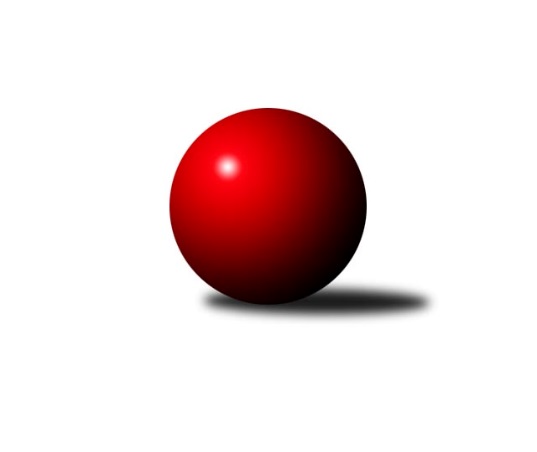 Č.11Ročník 2022/2023	10.12.2022Nejlepšího výkonu v tomto kole: 3663 dosáhlo družstvo: KK Slavoj PrahaInterliga 2022/2023Výsledky 11. kolaSouhrnný přehled výsledků:KK Slavoj Praha	- KK Ježci Jihlava	4:4	3663:3653	12.0:12.0	10.12.FTC KO Fiľakovo	- TJ Lokomotíva Vrútky	5:3	3599:3544	12.0:12.0	10.12.TJ Valašské Meziříčí	- KK Tatran Sučany	6:2	3585:3449	15.0:9.0	10.12.TJ Rakovice	- TJ Sokol Brno Husovice	7:1	3577:3470	16.0:8.0	10.12.Tabulka družstev:	1.	ŠKK Trstená Starek	11	11	0	0	64.5 : 23.5 	154.5 : 109.5 	 3641	22	2.	ŠK Železiarne Podbrezová	11	9	0	2	62.0 : 26.0 	159.5 : 104.5 	 3677	18	3.	SKK Rokycany	11	7	1	3	55.5 : 32.5 	150.5 : 113.5 	 3554	15	4.	KK Ježci Jihlava	11	5	3	3	50.0 : 38.0 	146.0 : 118.0 	 3574	13	5.	TJ Valašské Meziříčí	11	6	1	4	50.0 : 38.0 	139.5 : 124.5 	 3605	13	6.	TJ Rakovice	11	5	1	5	46.0 : 42.0 	139.5 : 124.5 	 3617	11	7.	KK Slavoj Praha	11	4	2	5	43.0 : 45.0 	128.5 : 135.5 	 3598	10	8.	TJ Lokomotíva Vrútky	11	4	1	6	39.0 : 49.0 	128.5 : 135.5 	 3448	9	9.	TJ Sokol Brno Husovice	11	4	1	6	36.0 : 52.0 	116.0 : 148.0 	 3508	9	10.	KK Tatran Sučany	11	2	1	8	29.0 : 59.0 	113.5 : 150.5 	 3465	5	11.	SKK Hořice	11	2	0	9	25.0 : 63.0 	102.5 : 161.5 	 3479	4	12.	FTC KO Fiľakovo	11	1	1	9	28.0 : 60.0 	105.5 : 158.5 	 3431	3Podrobné výsledky kola:	 KK Slavoj Praha	3663	4:4	3653	KK Ježci Jihlava	Zdeněk Gartus	139 	 187 	 160 	153	639 	 3:1 	 584 	 144	157 	 145	138	Stanislav Partl	Petr Pavlík *1	148 	 153 	 130 	144	575 	 0:4 	 630 	 167	158 	 157	148	Robin Parkan	Evžen Valtr	141 	 145 	 160 	151	597 	 2:2 	 603 	 159	134 	 157	153	Mojmír Holec	Michal Koubek	165 	 163 	 143 	141	612 	 2:2 	 635 	 161	154 	 159	161	Daniel Braun	Jaroslav Hažva	137 	 152 	 179 	169	637 	 4:0 	 559 	 131	135 	 154	139	Vít Jírovec	František Rusín	167 	 140 	 152 	144	603 	 1:3 	 642 	 152	165 	 164	161	Petr Dobeš ml.rozhodčí: střídání: *1 od 63. hodu Lukáš JankoNejlepší výkon utkání: 642 - Petr Dobeš ml.	 FTC KO Fiľakovo	3599	5:3	3544	TJ Lokomotíva Vrútky	Patrik Flachbart	163 	 155 	 148 	137	603 	 2:2 	 604 	 153	159 	 156	136	Milan Tomka	Alexander Šimon	146 	 153 	 136 	159	594 	 1:3 	 625 	 149	149 	 153	174	Marián Ruttkay	Damián Knapp	151 	 150 	 147 	146	594 	 1:3 	 612 	 149	161 	 155	147	Adam Tomka	Róbert Kluka	151 	 164 	 145 	157	617 	 3:1 	 547 	 144	126 	 157	120	Peter Marček	Kristián Čaba *1	156 	 159 	 147 	158	620 	 3:1 	 594 	 145	149 	 159	141	Stanislav Kupčok	Ladislav Flachbart *2	143 	 143 	 143 	142	571 	 2:2 	 562 	 146	137 	 135	144	Adam Dibdiakrozhodčí: střídání: *1 od 1. hodu Milan Kojnok, *2 od 1. hodu Sándor SzabóNejlepší výkon utkání: 625 - Marián Ruttkay	 TJ Valašské Meziříčí	3585	6:2	3449	KK Tatran Sučany	Radim Metelka	143 	 160 	 118 	161	582 	 3:1 	 590 	 138	153 	 146	153	Eduard Ilovský	Dalibor Jandík	143 	 151 	 136 	125	555 	 2:2 	 523 	 124	118 	 140	141	Martin Ilovský *1	Rostislav Gorecký	137 	 173 	 188 	150	648 	 4:0 	 537 	 127	141 	 142	127	Ján Bažík	Jiří Mrlík	173 	 135 	 119 	156	583 	 1:3 	 599 	 161	139 	 139	160	Peter Adamec	Ondřej Topič	161 	 164 	 154 	154	633 	 3:1 	 611 	 149	155 	 150	157	Roman Bukový	Tomáš Cabák	151 	 136 	 146 	151	584 	 2:2 	 589 	 126	161 	 144	158	Patrik Čabudarozhodčí: střídání: *1 od 31. hodu Róbert VérešNejlepší výkon utkání: 648 - Rostislav Gorecký	 TJ Rakovice	3577	7:1	3470	TJ Sokol Brno Husovice	Šimon Magala	157 	 149 	 149 	154	609 	 2:2 	 580 	 124	162 	 135	159	Dušan Ryba	Martin Dolnák	144 	 145 	 152 	143	584 	 4:0 	 543 	 141	125 	 151	126	Michal Šimek	Marcel Ivančík	159 	 177 	 149 	142	627 	 2:2 	 612 	 144	146 	 164	158	Libor Škoula	Peter Magala	176 	 165 	 164 	135	640 	 3:1 	 604 	 156	146 	 146	156	Petr Hendrych	Boris Šintál	136 	 126 	 143 	152	557 	 2:2 	 579 	 145	154 	 132	148	David PlŠek	Tomáš Prívozník	145 	 144 	 137 	134	560 	 3:1 	 552 	 136	124 	 162	130	Tomáš ŽiŽlavskÝrozhodčí: Nejlepší výkon utkání: 640 - Peter MagalaPořadí jednotlivců:	jméno hráče	družstvo	celkem	plné	dorážka	chyby	poměr kuž.	Maximum	1.	Jaroslav Hažva 	KK Slavoj Praha	641.77	403.2	238.6	0.5	7/7	(696)	2.	Jan Bína 	ŠK Železiarne Podbrezová	640.71	407.1	233.7	0.2	7/7	(669)	3.	Rostislav Gorecký 	TJ Valašské Meziříčí	637.23	399.2	238.0	0.5	7/7	(651)	4.	Mikolaj Konopka 	ŠKK Trstená Starek	637.22	406.5	230.7	0.6	6/6	(678)	5.	Peter Magala 	TJ Rakovice	636.13	395.5	240.6	0.5	5/6	(673)	6.	Radek Hejhal 	SKK Rokycany	635.78	406.1	229.7	1.1	6/6	(669)	7.	Jiří Veselý 	ŠK Železiarne Podbrezová	634.03	405.7	228.3	1.1	7/7	(685)	8.	Marián Ruttkay 	TJ Lokomotíva Vrútky	624.63	392.7	232.0	0.7	4/6	(652)	9.	Bystrík Vadovič 	ŠK Železiarne Podbrezová	624.04	394.0	230.0	0.4	7/7	(672)	10.	Marcel Ivančík 	TJ Rakovice	623.69	399.9	223.8	1.1	6/6	(652)	11.	Tomáš Cabák 	TJ Valašské Meziříčí	622.54	408.4	214.2	1.5	7/7	(664)	12.	Petr Dobeš  ml.	KK Ježci Jihlava	622.08	392.2	229.9	1.3	6/6	(664)	13.	Petr Hendrych 	TJ Sokol Brno Husovice	620.57	391.1	229.4	0.4	7/7	(683)	14.	Boris Šintál 	TJ Rakovice	620.00	397.1	222.9	1.6	6/6	(655)	15.	Jan Endršt 	SKK Rokycany	619.06	401.5	217.6	1.6	6/6	(663)	16.	Daniel Braun 	KK Ježci Jihlava	616.89	387.1	229.8	0.9	6/6	(639)	17.	Roman Bukový 	KK Tatran Sučany	616.43	390.1	226.4	1.5	6/6	(669)	18.	Michal Szulc 	ŠKK Trstená Starek	615.64	392.2	223.4	0.9	6/6	(688)	19.	Miroslav Šnejdar  ml.	SKK Rokycany	615.31	394.7	220.6	1.6	6/6	(671)	20.	Zdeněk Gartus 	KK Slavoj Praha	611.57	390.7	220.9	1.2	7/7	(645)	21.	Milan Tomka 	TJ Lokomotíva Vrútky	609.08	393.8	215.3	1.3	6/6	(640)	22.	Peter Nemček 	ŠK Železiarne Podbrezová	608.51	394.3	214.3	1.0	7/7	(662)	23.	Andrej Balco 	ŠK Železiarne Podbrezová	606.10	389.9	216.3	2.8	5/7	(694)	24.	Ivan Čech 	ŠKK Trstená Starek	603.77	394.0	209.8	0.6	6/6	(692)	25.	Robin Parkan 	KK Ježci Jihlava	603.53	390.6	213.0	1.8	6/6	(646)	26.	Martin Kozák 	ŠKK Trstená Starek	603.33	396.6	206.7	1.4	6/6	(657)	27.	Michal Bučko 	SKK Rokycany	603.33	391.9	211.4	0.7	5/6	(653)	28.	František Rusín 	KK Slavoj Praha	601.16	395.9	205.3	3.1	5/7	(622)	29.	David Urbánek 	SKK Hořice	600.00	393.7	206.3	1.1	6/7	(632)	30.	Michal Koubek 	KK Slavoj Praha	599.58	384.8	214.8	1.0	6/7	(650)	31.	Mojmír Holec 	KK Ježci Jihlava	597.92	387.6	210.4	1.2	6/6	(616)	32.	Peter Šibal 	ŠKK Trstená Starek	597.17	388.1	209.1	1.0	4/6	(652)	33.	Tomáš Prívozník 	TJ Rakovice	594.25	384.5	209.8	1.3	4/6	(620)	34.	Dalibor Jandík 	TJ Valašské Meziříčí	592.77	387.8	205.0	1.5	7/7	(630)	35.	Šimon Magala 	TJ Rakovice	591.72	383.9	207.8	2.1	6/6	(650)	36.	Patrik Flachbart 	FTC KO Fiľakovo	590.86	384.9	206.0	3.4	7/7	(630)	37.	Dominik Ruml 	SKK Hořice	590.60	392.7	197.9	1.5	7/7	(631)	38.	Radek Kroupa 	SKK Hořice	590.04	382.0	208.1	1.5	6/7	(651)	39.	Dušan Ryba 	TJ Sokol Brno Husovice	588.45	391.2	197.3	1.6	5/7	(626)	40.	Martin Ilovský 	KK Tatran Sučany	588.38	388.6	199.8	3.4	4/6	(632)	41.	Evžen Valtr 	KK Slavoj Praha	588.15	383.8	204.4	2.9	5/7	(613)	42.	Jiří Mrlík 	TJ Valašské Meziříčí	588.03	382.0	206.1	1.0	7/7	(646)	43.	Alexander Šimon 	FTC KO Fiľakovo	587.40	383.9	203.5	2.1	5/7	(653)	44.	Eduard Ilovský 	KK Tatran Sučany	586.89	385.9	200.9	5.6	6/6	(618)	45.	Damián Knapp 	FTC KO Fiľakovo	586.54	384.8	201.7	2.1	6/7	(599)	46.	Petr Pavlík 	KK Slavoj Praha	586.50	381.8	204.7	3.8	6/7	(633)	47.	Peter Adamec 	KK Tatran Sučany	586.44	381.5	205.0	1.9	5/6	(622)	48.	Martin Dolnák 	TJ Rakovice	584.05	389.2	194.9	4.0	5/6	(621)	49.	Róbert Kluka 	FTC KO Fiľakovo	582.44	377.4	205.0	2.4	5/7	(617)	50.	Václav Mazur 	TJ Sokol Brno Husovice	581.67	378.9	202.8	2.3	6/7	(636)	51.	Ondřej Topič 	TJ Valašské Meziříčí	581.44	373.8	207.6	2.0	5/7	(633)	52.	Michal Jirouš 	SKK Rokycany	580.64	385.7	194.9	2.6	6/6	(627)	53.	Michal Šimek 	TJ Sokol Brno Husovice	580.09	382.7	197.4	2.8	7/7	(620)	54.	Martin Hažva 	SKK Hořice	580.00	378.6	201.4	1.5	7/7	(615)	55.	Libor Škoula 	TJ Sokol Brno Husovice	578.92	380.3	198.6	2.7	6/7	(612)	56.	Stanislav Partl 	KK Ježci Jihlava	578.80	379.5	199.3	2.9	6/6	(606)	57.	Róbert Véreš 	KK Tatran Sučany	578.50	377.0	201.5	1.5	4/6	(620)	58.	Tomáš ŽiŽlavskÝ 	TJ Sokol Brno Husovice	577.83	383.2	194.7	3.5	6/7	(639)	59.	Milan Kojnok 	FTC KO Fiľakovo	577.71	385.3	192.5	3.7	7/7	(620)	60.	Peter Marček 	TJ Lokomotíva Vrútky	574.30	377.8	196.5	3.9	5/6	(671)	61.	Vojtěch Tulka 	SKK Hořice	570.06	380.3	189.7	2.4	6/7	(602)	62.	David PlŠek 	TJ Sokol Brno Husovice	566.39	383.2	183.2	2.9	6/7	(611)	63.	Stanislav Kupčok 	TJ Lokomotíva Vrútky	563.69	372.6	191.1	4.4	6/6	(633)	64.	Adam Dibdiak 	TJ Lokomotíva Vrútky	557.13	377.1	180.0	4.7	5/6	(608)	65.	Vít Jírovec 	KK Ježci Jihlava	556.92	374.5	182.4	4.3	6/6	(604)	66.	Adam Tomka 	TJ Lokomotíva Vrútky	552.08	368.5	183.6	5.7	6/6	(612)	67.	Ján Kubena 	TJ Lokomotíva Vrútky	549.92	376.0	173.9	6.8	5/6	(607)		Milan Wagner 	SKK Rokycany	639.00	393.0	246.0	1.0	1/6	(639)		Marek Štefančík 	ŠKK Trstená Starek	624.00	407.5	216.5	2.0	2/6	(644)		Lukáš Juris 	ŠKK Trstená Starek	613.78	389.3	224.4	0.9	3/6	(654)		Tomáš Juřík 	TJ Valašské Meziříčí	600.33	389.0	211.3	2.0	3/7	(622)		Vojtěch Špelina 	SKK Rokycany	598.47	390.3	208.1	2.3	3/6	(632)		Erik Gallo 	ŠK Železiarne Podbrezová	597.67	398.7	199.0	2.7	3/7	(605)		Radim Metelka 	TJ Valašské Meziříčí	592.17	383.8	208.3	2.0	2/7	(616)		Patrik Čabuda 	KK Tatran Sučany	589.44	387.2	202.2	2.2	3/6	(606)		Šimon Milan 	TJ Rakovice	584.00	388.0	196.0	6.0	1/6	(584)		Michal Markus 	TJ Valašské Meziříčí	583.25	372.5	210.8	2.0	4/7	(624)		Jaromír Šklíba 	SKK Hořice	583.00	373.0	210.0	2.8	4/7	(587)		Martin Starek 	ŠKK Trstená Starek	577.25	389.6	187.6	3.6	2/6	(581)		Roman Pytlík 	SKK Rokycany	577.00	387.0	190.0	2.5	2/6	(581)		Lukáš Janko 	KK Slavoj Praha	575.00	371.9	203.1	1.6	3/7	(605)		Petr Vaněk 	SKK Hořice	570.56	376.2	194.3	3.0	3/7	(601)		Damián Bielik 	TJ Rakovice	568.50	379.5	189.0	2.5	1/6	(582)		Kristián Soják 	ŠK Železiarne Podbrezová	566.67	377.7	189.0	4.5	3/7	(594)		Tomáš Pašiak 	ŠK Železiarne Podbrezová	566.33	371.3	195.0	3.8	3/7	(598)		Tomáš Valík 	KK Ježci Jihlava	566.00	361.0	205.0	4.0	1/6	(566)		Richard Varga 	TJ Rakovice	561.00	379.0	182.0	5.0	2/6	(563)		Ján Ondrejčík  ml.	KK Tatran Sučany	560.50	375.0	185.5	4.7	3/6	(597)		Ondřej Černý 	SKK Hořice	559.17	363.7	195.5	3.5	3/7	(589)		Sándor Szabó 	FTC KO Fiľakovo	557.33	367.7	189.6	3.6	3/7	(581)		Ladislav Flachbart 	FTC KO Fiľakovo	555.00	380.0	175.0	5.0	1/7	(555)		Lukáš Nesteš 	TJ Rakovice	552.50	360.0	192.5	2.5	2/6	(565)		Ján Bažík 	KK Tatran Sučany	547.00	357.8	189.3	3.8	2/6	(579)		Kristián Čaba 	FTC KO Fiľakovo	542.00	370.0	172.0	6.3	3/7	(557)		Patrik Kovács 	FTC KO Fiľakovo	537.33	363.3	174.0	4.7	3/7	(571)		Michal Juroška 	TJ Valašské Meziříčí	536.00	377.0	159.0	7.0	1/7	(536)		Radimír Bolibruch 	KK Tatran Sučany	528.33	376.5	151.8	9.5	3/6	(560)Sportovně technické informace:Starty náhradníků:registrační číslo	jméno a příjmení 	datum startu 	družstvo	číslo startu
Hráči dopsaní na soupisku:registrační číslo	jméno a příjmení 	datum startu 	družstvo	Program dalšího kola:21.1.2023	so	9:58	FTC KO Fiľakovo - TJ Rakovice	21.1.2023	so	10:05	SKK Hořice - KK Ježci Jihlava	21.1.2023	so	11:21	TJ Sokol Brno Husovice - SKK Rokycany	21.1.2023	so	13:27	ŠK Železiarne Podbrezová - KK Tatran Sučany	21.1.2023	so	13:46	TJ Valašské Meziříčí - ŠKK Trstená Starek	Nejlepší šestka kola - absolutněNejlepší šestka kola - absolutněNejlepší šestka kola - absolutněNejlepší šestka kola - absolutněNejlepší šestka kola - dle průměru kuželenNejlepší šestka kola - dle průměru kuželenNejlepší šestka kola - dle průměru kuželenNejlepší šestka kola - dle průměru kuželenNejlepší šestka kola - dle průměru kuželenPočetJménoNázev týmuVýkonPočetJménoNázev týmuPrůměr (%)Výkon4xRostislav GoreckýVal. Meziříčí6484xRostislav GoreckýVal. Meziříčí108.86482xPetr Dobeš ml.Jihlava6422xMarián RuttkayVrútky108.236252xPeter MagalaRakovice6403xPeter MagalaRakovice108.076401xZdeněk GartusSlavoj Praha6391xRóbert KlukaKO Fiľakovo106.846177xJaroslav HažvaSlavoj Praha6372xPetr Dobeš ml.Jihlava106.396421xDaniel BraunJihlava6351xOndřej TopičVal. Meziříčí106.28633